UMOWA NR ……………………Zawarta w dniu …………………….. w Warszawie pomiędzy:Miastem Stołecznym Warszawa, pl. Bankowy 3/5, 00-950 Warszawa, NIP 525-22-48-481, 
w ramach którego działa jednostka budżetowa m. st. Warszawy - Zarząd Zieleni m.st. Warszawy, ul. Hoża 13a, 00-528 Warszawa,  zwany dalej Zamawiającym reprezentowany przez:a ……………………… z siedzibą w …………………………………, wpisanym do ………………………………………………., pod numerem …………………….………….. NIP ………………………………., REGON ……………………………… reprezentowanym przez ……………………………………….. zwanym dalej „Wykonawcą”,Niniejsza umowa zostaje zawarta w wyniku postępowania o zamówienie publiczne w trybie podstawowym nr …………… na podstawie art. 275 i nast. ustawy z dnia 11 września 2019 r. Prawo zamówień publicznych (Dz. U. z 2019 r. poz. 2019 z późn. zm.), dalej jako „ustawa Pzp”.§ 1[Przedmiot umowy]Zamawiający zamawia, a Wykonawca zobowiązuje się do wykonania zadania pn. „Wykonanie inwentaryzacji dendrologicznej wraz z zaleceniami w zakresie gospodarki krzewów i drzew na terenie parków, skwerów i zieleńców dzielnicy Mokotów m.st. Warszawy”: Skweru im. St. Broniewskiego "Orszy", Parku Bartłomieja, Parku Przy Stawie Służewieckim, 
Skweru im. A. Słonimskiego, Zieleńca przy ul. Niegocińskiej w dzielnicy Mokotów 
(dot. cz. I zamówienia); Parku Sieleckiego, Parku Dygata, Skweru Ormiańskiego, Skweru Gwiazda Polski, 
Zieleńca przy ul. Płyćwiańskiej, Skweru im. T. Szewczenki w dzielnicy Mokotów (dot. cz. II zamówienia);zgodnie z ofertą  Wykonawcy stanowiącą załącznik nr 1 do umowy oraz opisem przedmiotu zamówienia i warunkami wykonania umowy, stanowiącymi załącznik nr 2 do umowy.Wykonanie przedmiotu zamówienia będzie obejmować dwa etapy: Etap I – inwentaryzacja krzewów i drzew w wersji opisowej (plik .doc), mapowej (pliki .pdf, .mdb - 
w standardzie bazy danych prowadzonej przez m.st. Warszawa)) i tabelarycznej (plik .xls) w formie papierowej oraz elektronicznej, dalej jako „dokumentacja inwentaryzacyjna”;Etap II – oznakowanie drzew po przeprowadzonej inwentaryzacji plakietkami identyfikującymi. Inwentaryzacja powinna być opracowana zgodnie z  zasadami opisanymi w załączniku nr 2 do umowy. Lokalizacja drzew i krzewów objętych przedmiotem umowy, przedstawiona jest w załączniku graficznym, stanowiącym załącznik nr 3 do umowy.§ 2[Termin realizacji]Przedmiot umowy zostanie wykonany w następujących terminach: Etap I – prace, o których mowa w § 1 ust. 2 pkt. 1 w  ciągu …..  tygodni od dnia zawarcia umowy   (dot. cz. I zamówienia) tj. do …………………………………….. Etap I – prace, o których mowa w § 1 ust. 2 pkt. 1 w  ciągu …… tygodni 
od dnia zawarcia  (dot. cz. II zamówienia) tj. do ……………………. .Etap II – prace, o których mowa w § 1 ust. 2 pkt. 2) - w ciągu 4 tygodni od dnia przekazania przez Zamawiającego wygenerowanych numerów inwentaryzacyjnych dla drzew z bazy danych, o których mowa w § 4 ust. 8. (dot. cz. I zamówienia);Etap II – prace, o których mowa w § 1 ust. 2 pkt. 2) - w ciągu 5 tygodni od dnia przekazania przez Zamawiającego wygenerowanych numerów inwentaryzacyjnych dla drzew z bazy danych, o których mowa w § 4 ust. 8. (dot. cz. II zamówienia).Za datę wykonania poszczególnych Etapów umowy rozumie się:w przypadku Etapu I – dzień przekazania Zamawiającemu dokumentacji inwentaryzacyjnej w formie wymaganej przez Zamawiającego zgodnie z § 4 ust. 2,w przypadku Etapu II – dzień zgłoszenia Zamawiającemu w formie elektronicznej oznakowania drzew plakietkami identyfikującymi.§ 3[Prawa autorskie]Wykonawca oświadcza, że:w dacie przekazywania Zamawiającemu przedmiotu umowy przysługiwać mu będą w całości 
i na wyłączność majątkowe prawa autorskie do wszystkich utworów w rozumieniu ustawy z 4 lutego 
1994 roku o Prawie autorskim i prawach pokrewnych (tj. Dz. U. z 2019 r., poz. 1231) powstałych 
w wykonaniu postanowień umowy, zwanych dalej „utworami”,nie istnieją żadne ograniczenia, które uniemożliwiałyby Wykonawcy przenieść autorskie prawa majątkowe do utworów w zakresie opisanym w pkt. 1) powyżej na Zamawiającego,autorskie prawa majątkowe do utworów nie są i nie będą przedmiotem zastawu lub innych praw na rzecz osób trzecich i zostaną przeniesione na Zamawiającego bez żadnych ograniczeń lub obciążeń,zapewnił sobie, a w przypadku jeśli tego nie uczynił to będzie dysponował zapewnieniem twórcy utworów w dacie przekazania przedmiotu umowy Zamawiającemu, że w przypadku powstania nowych pól eksploatacji utworów nie znanych w dacie zawarcia umowy, prawo do eksploatacji utworów na tych polach zostanie na niego przeniesione, a on przeniesie je w ramach wynagrodzenia wynikającego z umowy na rzecz Zamawiającego na pierwsze żądanie Zamawiającego.Wykonawca oświadcza, że w dacie przekazywania Zamawiającemu przedmiotu umowy będzie dysponował na zasadzie wyłączności prawami majątkowymi autorskimi do utworów na wszelkich istniejących w tej dacie polach eksploatacji i prawa te w opisanym zakresie będą mu przysługiwać do chwili przyjęcia przez Zamawiającego przedmiotu umowy. Z datą przejęcia przez Zamawiającego przedmiotu umowy Wykonawca przenosi na Zamawiającego bez konieczności składania w tym zakresie dodatkowego oświadczenia woli prawa majątkowe autorskie do utworów na polach eksploatacji wskazanych w ust. 4 umowy. Z chwilą nabycia praw majątkowych autorskich Zamawiający nabywa własność egzemplarzy, na których utrwalono utwór, co do którego następuje nabycie tych praw oraz prawo do wykonywania i zezwalania na wykonywanie zależnych praw autorskich do utworów i prawo do udzielania licencji.Nabycie praw majątkowych autorskich, o których mowa w ust. 3 następuje na następujących polach eksploatacji:wykorzystywanie do realizacji działań statutowych Zarządu Zieleni m.st. Warszawy,utrwalanie i zwielokrotnianie dowolną techniką, w tym techniczną magnetyczną, optyczną, cyfrową lub techniką druku na dowolnym rodzaju materiału i dowolnym nośniku, w nakładzie w dowolnej wielkości,w zakresie obrotu oryginałem lub egzemplarzami utworów - wprowadzenie do obrotu, użyczenia, najem oryginału lub egzemplarzy utworów,wprowadzanie do pamięci komputerów i serwerów sieci komputerowych, w tym ogólnie dostępnych 
w rodzaju Internet i udostępniania ich użytkownikom takich sieci,udostępnianie podmiotom współpracującym z Zamawiającym, w tym także wykonanych kopii,przekazywanie lub przesyłanie pomiędzy komputerami, serwerami i użytkownikami (korzystającymi), innymi odbiorcami, przy pomocy wszelkiego rodzaju środków i technik,przetwarzanie i modyfikowanie w jakikolwiek sposób,wprowadzanie jakichkolwiek zmian,publikowanie części lub całości,publiczne udostępnianie zarówno odpłatne, jak i nieodpłatne, w tym w trakcie prezentacji 
i konferencji oraz w taki sposób, aby każdy mógł mieć do niego dostęp w miejscu i w czasie przez siebie wybranym, w tym także w sieciach telekomunikacyjnych i komputerowych, w tym również – 
z zastosowaniem w tym celu usług interaktywnych.W przypadku wystąpienia przez jakąkolwiek osobę trzecią w stosunku do Zamawiającego zgłaszającą roszczenia z tytułu naruszenia jej praw autorskich osobistych lub majątkowych, Wykonawca:podejmie wszelkie działania zmierzające do przejęcia pełnej odpowiedzialności z tytułu ewentualnych roszczeń oraz do zminimalizowania szkody Zamawiającego jak i osób trzecich,w przypadku skierowania sprawy na drogę postępowania sądowego przystąpi do procesu po stronie Zamawiającego i pokryje wszelkie koszty związane z udziałem Zamawiającego w postępowaniu sądowym oraz ewentualnym postępowaniu egzekucyjnym, w tym koszty obsługi prawnej Zamawiającego,poniesie wszelkie koszty związane z ewentualnym pokryciem roszczeń majątkowych i niemajątkowych związanych z naruszeniem praw osób trzecich, w tym praw autorskich majątkowych oraz osobistych osoby lub osób zgłaszających roszczenia.Wykonawca upoważnia Zamawiającego do wykonywania w jego imieniu autorskich praw osobistych do utworów, a w szczególności do:wkraczania w integralność utworów oraz wyboru sposobu i zakresu naruszania treści lub formy utworów,decydowania o pierwszym i każdym następnym publicznym udostępnieniu utworów (sposobach, formach, terminach i miejscach),uprawnień osobistych przysługujących Wykonawcy na podstawie stosownych przepisów prawa.§ 4[Warunki wykonania umowy]Wykonawca zobowiązuje się wykonać przedmiot umowy zgodnie z zaleceniami Zamawiającego, obowiązującymi przepisami, normami i standardami oraz przy zachowaniu należytej staranności, wymaganej od profesjonalisty oraz zgodnie z załącznikiem nr 2 do umowy.Wykonawca ma obowiązek dostarczyć do siedziby Zarządu Zieleni m.st. Warszawy przy ul. Hożej 13a w Warszawie dokumentację inwentaryzacyjną obejmującą:2 egzemplarze w formie papierowej – inwentaryzacja terenu (część mapowa .pdf);2 egzemplarze w formie papierowej – inwentaryzacja wykaz tabelaryczny i część opisowa;1 egzemplarz kompletu dokumentacji inwentaryzacyjnej na nośniku typu pendrive w formie elektronicznej  (.doc., .xls.,  .pdf), wraz z bazą danych utworzoną w oparciu o SZABLON.mdb, udostępniony po podpisaniu umowy.wzór tabeli dla zestawienia danych wykonanej inwentaryzacji w formacie .xls stanowi załącznik nr 4 do umowy.Wykonawca oświadcza i zapewnia, że posiada wiedzę, uprawnienia i doświadczenie oraz właściwy potencjał osobowy i techniczno-ekonomiczny niezbędny do prawidłowego wykonania przedmiotu umowy.Wykonawca zobowiązany jest do:udzielania Zamawiającemu wyjaśnień dotyczących przebiegu realizacji prac objętych umową,niezwłocznego informowania Zamawiającego o wszelkich problemach i okolicznościach mogących wpłynąć na jakość i termin wykonania przedmiotu umowy,przekazywania i prezentacji na każde żądanie Zamawiającego wyników prac w ramach poszczególnych Etapów umowy w trakcie ich realizacji (w wersji roboczej materiał kontrolny).Zamawiający dokona sprawdzenia złożonej dokumentacji będącej podsumowaniem ETAPU I zamówienia  w ciągu:7 dni roboczych (przez dni robocze należy rozumieć dni od poniedziałku do piątku, z wyłączeniem dni ustawowo wolnych od pracy) od daty złożenia (dot. I cz. zamówienia) 10 dni roboczych od daty złożenia ( dot. II cz. zamówienia).Potwierdzeniem należytego wykonania każdego z Etapów umowy będą podpisane bez zastrzeżeń przez Strony lub ich upoważnionych przedstawicieli protokoły odbioru.W przypadku stwierdzenia przez Zamawiającego wad w dokumentacji inwentaryzacyjnej lub oznakowaniu drzew, Wykonawca zobowiązany jest do ich usunięcia w terminie 5 dni. Potwierdzenie usunięcia nieprawidłowości wymaga formy pisemnej, a Wykonawca będzie uprawniony do wystawienia faktury z dniem protokolarnego odbioru przedmiotu umowy bez zastrzeżeń.Zamawiający przekaże wygenerowane numery inwentaryzacyjne dla drzew z miejskiej bazy danych w terminie do 3 dni roboczych od złożenia przez Wykonawcę poprawionej, pozbawionej wad dokumentacji inwentaryzacyjnej.Wykonawca ponosi pełną odpowiedzialność za zapewnienie i przestrzeganie warunków bezpieczeństwa przy wykonywaniu przedmiotu umowy.Wykonawca przyjmuje na siebie odpowiedzialność wobec osób trzecich za wszelkie szkody dotyczące mienia lub zdrowia i życia ludzkiego powstałe w trakcie i w związku przyczynowym z realizacją przedmiotu umowy.W tym celu Wykonawca nieodwołalnie zobowiązuje się zwolnić Zamawiającego z odpowiedzialności 
za wszelkie szkody, zarówno o charakterze majątkowym, jak i niemajątkowym, wyrządzone osobom trzecim. Zwolnienie to, w prawnie dopuszczalnych granicach może przybrać formę wstąpienia przez Wykonawcę, w miejsce lub obok Zamawiającego, do postępowań sądowych dotyczących takich szkód, bądź naprawienia takich szkód (w szczególności poprzez wypłatę odszkodowań) bezpośrednio przez Wykonawcę.Wykonawca jest zobowiązany posiadać w okresie obowiązywania umowy ubezpieczenie od odpowiedzialności cywilnej prowadzonej działalności gospodarczej w zakresie realizowanym w ramach niniejszej umowy. Kopia aktualnej, opłaconej polisy ubezpieczeniowej  potwierdzona przez Wykonawcę  za zgodność z oryginałem stanowi załącznik nr 5 do umowy. Ubezpieczenie musi obejmować co najmniej:ubezpieczenie w pełnym zakresie od odpowiedzialności cywilnej kontraktowej w związku z realizacją niniejszej umowy, ubezpieczenie od zniszczenia wszelkiej własności spowodowanej działaniem, zaniechaniem lub niedopatrzeniem Wykonawcy lub pracowników Wykonawcy w wysokości co najmniej wartości brutto umowy,ubezpieczenie w pełnym zakresie od odpowiedzialności cywilnej deliktowej z tytułu prowadzonej działalności wobec powierzonego mienia i osób trzecich od zniszczenia wszelkiej własności spowodowanej działaniem, zaniechaniem lub niedopatrzeniem Wykonawcy na sumę ubezpieczenia równą co najmniej wartości brutto umowy.Koszty ubezpieczenia ponosi Wykonawca.Wykonawca pozyska we własnym zakresie wszystkie materiały potrzebne do wykonania przedmiotu umowy.W przypadku zaangażowania przez Wykonawcę do realizacji przedmiotu umowy podwykonawców, rozliczenie wynagrodzenia należnego Podwykonawcom nastąpi pomiędzy Wykonawcą 
i Podwykonawcą. Zamawiający nie ponosi odpowiedzialności za skutki wynikające z umów zawartych pomiędzy Wykonawcą a Podwykonawcami, a ewentualne roszczenia wynikające z tych umów nie mogą być kierowane do Zamawiającego. Wykonawca będzie ponosił odpowiedzialność za działania 
i zaniechania wszelkich osób, którymi posługuje się przy wykonaniu umowy, w tym podwykonawców, jak za własne zaniechania, a w szczególności będzie ponosił odpowiedzialność za niedołożenie przez 
te osoby najwyższej profesjonalnej staranności.Zamawiający, na pisemny wniosek Wykonawcy, dopuszcza zmianę podwykonawcy lub rezygnację 
z udziału podwykonawcy przy realizacji przedmiotu umowy. Jeżeli zmiana dotyczy podmiotu trzeciego, na zasobach którego Wykonawca opierał się wykazując spełnianie warunków udziału w postępowaniu, Zamawiający dopuści zmianę pod warunkiem, że nowy podwykonawca wykaże spełnianie warunków w zakresie nie mniejszym niż wskazane na etapie postępowania o udzielenie zamówienia przez dotychczasowego podwykonawcę.Wykonawca oświadcza, że zapoznał się z terenem i dokonał wstępnego przeglądu krzewostanu 
i drzewostanu, który ma zostać zinwentaryzowany. Wykonawca ponosi pełną odpowiedzialność za skutki braku lub mylnego rozpoznania warunków realizacji przedmiotu umowy.Wykonawca udziela Zamawiającemu gwarancji na zrealizowany przedmiot umowy na okres 24 miesięcy licząc od daty podpisania protokołu odbioru Etapu II bez zastrzeżeń. Okres rękojmi jest równy okresowi gwarancji.W okresie gwarancji i rękojmi Wykonawca zobowiązuje się do udzielenia odpowiedzi na wniesione uwagi i dokonanie uzasadnionych poprawek, uzupełnień i usunięcia błędów w przedmiocie umowy w terminie uzgodnionym przez Strony, nie dłuższym jednak niż 14 dni od dnia ich zgłoszenia przez Zamawiającego, bez względu na wysokość związanych z tym kosztów.§ 5[Wynagrodzenie, terminy płatności]Za prawidłowe wykonanie przedmiotu umowy, Zamawiający zapłaci Wykonawcy wynagrodzenie ryczałtowe w wysokości: …………………….. zł brutto (słownie złotych: ………………………/100), w tym 
za wykonanie: Etapu I - w wysokości :  …………..……………………………..….… zł brutto (słownie złotych: ……………………….…………/100),Etapu II – w wysokości: ……………………………………..…..…… zł brutto (słownie złotych: ……………………………….…/100).Wynagrodzenie umowne brutto, wskazane w ust. 1 i określone na podstawie oferty Wykonawcy, obejmuje wszystkie koszty niezbędne do wykonania przedmiotu umowy oraz wszelkie koszty towarzyszące konieczne do poniesienia przez Wykonawcę z tytułu wykonania przedmiotu umowy 
i uwzględnia wszystkie czynności związane z prawidłową, terminową realizacją umowy, w tym wszelkie wydatki i nakłady (koszty transportu, materiału, sprzętu itd.). Wynagrodzenie uwzględnia także wynagrodzenie za przeniesienie na Zamawiającego autorskich praw majątkowych oraz prawa 
do wykonywania i zezwalania na wykonywanie zależnych praw autorskich do utworów i prawo 
do udzielania licencji.Zapłata wynagrodzenia, o którym mowa w ust. 1 zostanie zrealizowana oddzielnie dla każdego z Etapów, o których mowa w § 1 ust. 2 na podstawie faktur wystawionych przez Wykonawcę.   Podstawą do wystawienia faktur będzie wykonanie wszystkich czynności objętych umową i podpisanie przez Strony protokołów, potwierdzających przyjęcie przez Zamawiającego przedmiotu umowy bez wad i usterek , dla każdego Etapu oddzielnie.  Płatność wynagrodzenia należnego Wykonawcy dokonana będzie przez Zamawiającego w terminie 21 dni od daty wpływu lub złożenia w siedzibie Zarządu Zieleni m.st. Warszawy przy ul. Hożej 13a w Warszawie (00-528) prawidłowo wystawionej faktury VAT albo przesłania ustrukturyzowanej faktury elektronicznej za pośrednictwem Platformy Elektronicznego Fakturowania (PEF), o której mowa w ustawie z dnia 9 listopada 2018 r. o elektronicznym fakturowaniu w zamówieniach publicznych, koncesjach na roboty budowlane lub usługi oraz partnerstwie publiczno-prywatnym (Dz.U. z 2020 r. poz. 1666z późn. zm.) albo otrzymania faktury elektronicznej w formacie PDF podpisanej kwalifikowanym podpisem elektronicznym na adres e-mail Zamawiającego: kontakt@zzw.waw.pl. Za termin zapłaty Strony uznają datę obciążenia rachunku bankowego Zamawiającego.Zamawiający oświadcza, że wyraża zgodę na przesyłanie faktur w formie elektronicznej, wystawionych przez Wykonawcę zgodnie z obowiązującymi przepisami i postanowieniami niniejszej Umowy. 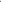 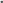 Wykonawca oświadcza, że faktury elektroniczne będą przesyłane z następującego adresu e-mail: …………………………….Wykonawca zapewnia autentyczność pochodzenia, integralność treści oraz czytelność faktury elektronicznej.Za datę otrzymania faktury elektronicznej przez Zamawiającego uznaje się datę wpływu faktury elektronicznej w formacie PDF podpisanej kwalifikowanym podpisem elektronicznym do skrzynki odbiorczej poczty elektronicznej Zamawiającego wskazanej powyżej.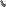 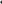 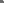 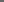 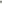 Wykonawca każdorazowo umieści na fakturze numer oraz datę zawarcia Umowy oraz następujące dane: Nabywca: Miasto Stołeczne WarszawaPlac Bankowy 3/500-950 WarszawaNIP: 525-22-48-481Odbiorca/Płatnik faktury: Zarząd Zieleni m.st. Warszawyul. Hoża 13AWarszawaZapłata należności dokonana zostanie przelewem na rachunek bankowy Wykonawcy wskazany na fakturze. Wykonawca oświadcza, że jest/nie jest zarejestrowany w Rzeczypospolitej Polskiej jako czynny podmiot podlegający podatkowi od towarów i usług.  Wykonawca oświadcza, że wskazany w fakturze rachunek bankowy jest rachunkiem rozliczeniowym służącym wyłącznie do celów rozliczeń z tytułu prowadzonej przez niego działalności gospodarczej. Zamawiający oświadcza, że w przypadku gdy Wykonawca stanie się podatnikiem podatku od towarów i usług to dokona płatności za wykonana usługę z zastosowaniem mechanizmu podzielonej płatności,że płatność za wykonany przedmiot umowy, o którym mowa w § 1 dokonana będzie z zastosowaniem mechanizmu podzielonej płatności.posiada status dużego przedsiębiorcy w rozumieniu art. 4 pkt 6 ustawy z dnia 08 marca 2013 r. o przeciwdziałaniu nadmiernym opóźnieniom w transakcjach handlowych (Dz. U. 2021 r. poz. 424).§ 6[Kary umowne]Wykonawca zapłaci Zamawiającemu kary umowne w następujących przypadkach i wysokościach:w przypadku odstąpienia od umowy przez Zamawiającego z przyczyn leżących po stronie Wykonawcy, w wysokości 10% kwoty brutto określonej w § 5 ust. 1 za zwłokę w wykonaniu poszczególnych Etapów przedmiotu umowy w stosunku do terminów wskazanych w § 2 - w wysokości 0,5% wynagrodzenia brutto należnego za dany Etap, określonego w § 5 ust. 1 pkt 1) lub 2) za każdy rozpoczęty dzień zwłoki,w przypadku zaistnienia okoliczności, o których mowa w § 4 ust. 7 w wysokości 0,2 % łącznego wynagrodzenia brutto, wskazanego w § 5 ust. 1, za każdy rozpoczęty dzień zwłoki w usunięciu wad, licząc od dnia wezwania Wykonawcy do ich usunięcia,za zwłokę w usunięciu wad w okresie gwarancji i rękojmi w stosunku do terminu określonego w § 4 ust. 18 - w wysokości 0,2 % łącznego wynagrodzenia brutto, określonego w § 5 ust. 1, za każdy rozpoczęty dzień zwłoki w usunięciu wad w stosunku do uzgodnionego terminu na ich usunięcie.W przypadku naliczenia kar umownych Wykonawca wyraża zgodę na ich potrącenie przez Zamawiającego, z kwoty należnego Wykonawcy wynagrodzenia. W sytuacji, gdy Zamawiający nie dokona potrącenia kar umownych z przysługującego Wykonawcy wynagrodzenia Wykonawca zobowiązuje się do zapłaty kar umownych w terminie 14 dni od daty otrzymania wezwania do zapłaty, przyjmującego formę noty księgowej. Potrącenie kary nie zwalnia Wykonawcy z obowiązku wykonywania pozostałych zobowiązań umownych.Łączna wysokość naliczonych Wykonawcy kar umownych nie może przekroczyć 20 % wynagrodzenia brutto określonego w § 5 ust. 1.Postanowienia dotyczące kar umownych nie wyłączają prawa Stron do dochodzenia odszkodowania uzupełniającego na zasadach ogólnych, wynikających z Kodeksu cywilnego.Kary umowne przewidziane w niniejszej umowie przysługują niezależnie od siebie.Postanowienia niniejszego paragrafu pozostają w mocy także po rozwiązaniu lub wygaśnięciu niniejszej umowy.§ 7Zabezpieczenie należytego wykonania umowyWykonawca przed zawarciem umowy wniósł zabezpieczenie należytego wykonania umowy na zasadach określonych w przepisach ustawy Pzp na kwotę równą 5% wartości  wynagrodzenia brutto określonego w § 5 ust. 1 umowy w formie ………………………………………………. . Potwierdzenie wniesienia zabezpieczenia stanowi załącznik nr 6 do umowy. Zabezpieczenie należytego wykonania umowy ma na celu zabezpieczenie i ewentualne zaspokojenie roszczeń Zamawiającego z tytułu niewykonania lub nienależytego wykonania umowy przez Wykonawcę, w tym usunięcia wad w okresie rękojmi i gwarancji, w szczególności roszczeń Zamawiającego wobec Wykonawcy o zapłatę kar umownych.Beneficjentem zabezpieczenia należytego wykonania umowy jest Zamawiający, w ramach którego działa Zarząd Zieleni m.st. Warszawa. Koszty zabezpieczenia należytego wykonania umowy ponosi Wykonawca.Wykonawca jest zobowiązany do niezwłocznego informowania Zamawiającego o faktycznych lub prawnych okolicznościach, które mają lub mogą mieć wpływ na moc wiążącą zabezpieczenia należytego wykonania umowy oraz na możliwość i zakres wykonywania przez Zamawiającego praw wynikających z zabezpieczenia. Kwota stanowiąca 70% zabezpieczenia należytego wykonania umowy, zostanie zwrócona w terminie 30 dni od dnia podpisania protokołu odbioru Etapu II bez zastrzeżeń.Kwota pozostawiona na zabezpieczenie roszczeń z tytułu rękojmi i gwarancji, wynosząca 30 % wartości zabezpieczenia należytego wykonania umowy zostanie zwrócona nie później niż w 15 dniu po upływie okresu gwarancji i rękojmi za wady. Okres gwarancji i rękojmi rozpoczyna się po podpisaniu protokołu odbioru Etapu II bez zastrzeżeń. W trakcie realizacji umowy Wykonawca może dokonać zmiany formy zabezpieczenia należytego wykonania umowy na jedną lub kilka form, o których mowa w przepisach ustawy Pzp, pod warunkiem, że zmiana formy zabezpieczenia zostanie dokonana z zachowaniem ciągłości zabezpieczenia i bez zmniejszenia jego wysokości.Zabezpieczenie należytego wykonania umowy pozostaje w dyspozycji Zamawiającego i zachowuje swoją ważność na czas określony w umowie. Jeżeli nie zajdzie powód do realizacji zabezpieczenia w całości lub w części, podlega ono zwrotowi odpowiednio w całości lub w części w terminach, o których mowa w ust. 6 i 7 .Zamawiający może dochodzić zaspokojenia z zabezpieczenia należytego wykonania umowy, jeżeli jakakolwiek kwota należna Zamawiającemu od Wykonawcy w związku z niewykonaniem lub nienależytym wykonaniem Umowy nie zostanie zapłacona w terminie 14 dni od dnia otrzymania przez Wykonawcę pisemnego wezwania do zapłaty. W przypadku przedłużenia czasu realizacji przedmiotu umowy, niezależnie od przyczyn tego wydłużenia, Wykonawca ma obowiązek na co najmniej 7 dni przed zawarciem aneksu przedstawić Zamawiającemu stosowny aneks do gwarancji/poręczenia albo nową gwarancję/poręczenie lub wpłacić odpowiednie zabezpieczenie w gotówce, gwarantujące zachowanie ciągłości i wysokości zabezpieczenia.§ 8[Zmiany umowy]Zamawiający przewiduje możliwość zmiany postanowień zawartej Umowy, w stosunku 
do treści oferty, na podstawie której dokonano wyboru Wykonawcy, w zakresie:zmian powszechnie obowiązujących przepisów prawa w  zakresie mających wpływ 
        na realizację przedmiotu umowy – zmianie może ulec sposób wykonania umowy, termin wykonania umowy lub wysokość wynagrodzenia;zmiany terminów wykonania przedmiotu umowy, wskazanych w § 2 – w przypadku gdy z przyczyn niezależnych od Wykonawcy, przy zachowaniu przez Wykonawcę należytej staranności, nie będzie możliwie wykonanie przedmiotu umowy w terminach umownych.Nie stanowi zmiany Umowy:1)  zmiana adresów Zamawiającego i Wykonawcy,2)  zmiana osób odpowiedzialnych za realizację umowy wskazanych w § 10 ust. 1 i ust. 2,3)  utrata  mocy  lub  zmiana  aktów  prawnych  przywołanych  w  treści Umowy. W każdym   
      takim przypadku Wykonawca ma obowiązek stosowania się do obowiązujących w danym   
      czasie  przepisów prawa.Zmiany wskazane w ust. 2 pkt 1 – 2 dokonywane są w drodze jednostronnego pisemnego oświadczenia danej Strony i wywołują skutek od dnia doręczenia go drugiej Stronie.Wszelkie zmiany  i uzupełnienia niniejszej Umowy wymagają formy pisemnej pod rygorem nieważności, z zastrzeżeniem wyjątków przewidzianych w niniejszej umowie.§ 9[Odstąpienie od umowy]Poza przypadkami określonymi w Kodeksie cywilnym, Zamawiający zastrzega sobie prawo do odstąpienia od umowy ze skutkiem natychmiastowym, gdy:suma kar umownych liczonych od chwili rozpoczęcia realizacji umowy przekroczy 10% wartości wynagrodzenia brutto określonego w § 5 ust. 1  umowy,Wykonawca rażąco narusza swoje obowiązki określone w umowie, pomimo otrzymania 
od Zamawiającego wezwania do zaprzestania naruszeń.Zamawiający w wyniku sprawdzenia poprawionej dokumentacji inwentaryzacyjnej w trybie określonym w § 4 ust. 7 po raz trzeci stwierdzi w niej wady,Wykonawca pozostaje w zwłoce z wykonaniem któregokolwiek z Etapów umowy, w stosunku do terminów określonych w § 2,  o dłużej niż 14 dni.W przypadkach, o których mowa w ust. 1, Zamawiający może odstąpić od umowy w terminie 30 dni od daty powzięcia wiadomości o przyczynach uzasadniających odstąpienie.3. Odstąpienie od umowy następuje w formie pisemnej pod rygorem nieważności  i powinno zawierać uzasadnienie.§ 10[Osoby odpowiedzialne za realizację umowy]Ze strony Zamawiającego osobą odpowiedzialną za realizację umowy i wyznaczoną do kontaktów 
z Wykonawcą jest: Dział Koordynacji Ogrodniczej ……………………………. , tel. …………….., e-mail. …………………………………………..; Dział Koordynacji Ogrodniczej ……………………………. , tel. …………….., e-mail. …………………………………………..;oraz Dział Rejonu Ogrodniczego 4 – …………………….., tel. ………………., e-mail. …………(dot. cz. I zamówienia);Dział Rejonu Ogrodniczego 4 – …………………….., tel. ………………., e-mail. …………(dot. cz. II  zamówienia);Ze strony Wykonawcy osobą odpowiedzialną za realizację umowy i wyznaczoną do kontaktów 
z Zamawiającym jest: ……………………………, tel. …………………., e-mail: ……………………….Wykonawca oświadcza, że wskazana w ust. 2 osoba odpowiedzialna za realizację umowy posiada doświadczenie i kwalifikacje zawodowe wymagane przez Zamawiającego do wykonania przedmiotu zamówienia , o których mowa w pkt. I. 3.  załącznika nr 2 do umowy. W uzasadnionych przypadkach, możliwe jest zastąpienie osoby wymienionej w ust. 2, inną osobą pod warunkiem, że spełnione zostaną wszystkie wymagania wymienione w ust. 3. Zmianę osób należy zgłosić Zamawiającemu niezwłocznie, nie dłużej niż w ciągu 7 dni od zaistniałej sytuacji. Zamawiający wymaga aby osoba wymieniona w ust. 2 zapewniała stały nadzór merytoryczny prac 
w trakcie trwania umowy.§ 11 [Stosowanie przepisów RODO]W związku z realizacją niniejszej umowy Zamawiający udostępnia Wykonawcy zwykłe dane osobowe pracowników Zamawiającego w postaci imion, nazwisk, nr.  telefonów oraz adresów e-mail wskazanych w § 10 ust. 1 umowy.Wykonawca oświadcza, iż znany jest mu fakt, że od momentu udostępnienia danych, 
o których mowa w ust. 1, realizuje on samodzielnie w stosunku do tych danych obowiązki 
administratora określone w przepisach Rozporządzenia Parlamentu Europejskiego i Rady (UE) 2016/679 z dnia 27 kwietnia 2016 r. w sprawie ochrony osób fizycznych w związku z przetwarzaniem danych osobowych i w sprawie swobodnego przepływu takich danych oraz uchylenia dyrektywy 95/46/WE (ogólne rozporządzenie o ochronie danych, Dz. Urz. UE L 119 z 04.05.2016 r., dalej: RODO) oraz przepisach krajowych z zakresu ochrony danych osobowych, w szczególności ustawy z dnia 10 maja 2018 r. o ochronie danych osobowych (Dz. U. z 2019 r. poz. 1781 z późn. zm.).Zamawiający nie odpowiada za wypełnianie przez Wykonawcę obowiązków, o których mowa 
w ust. 2.Zamawiający oświadcza, iż realizuje obowiązki Administratora danych osobowych, określone 
w przepisach RODO, w zakresie danych osobowych osób, które Wykonawca wskazał ze swojej strony do realizacji niniejszej umowy. § 12 [Postanowienia końcowe]Strony umowy zobowiązują się do niezwłocznego, pisemnego powiadomienia o każdej zmianie swojej siedziby.W przypadku niezrealizowania zobowiązania wskazanego w ust. 1, pisma wysyłane na adres wskazany 
w niniejszej umowie uważa się za skutecznie doręczone.Wykonawca ma obowiązek informowania o wszelkich zmianach statusu prawnego swojej firmy, a także o wszczęciu postępowania upadłościowego, układowego i likwidacyjnego.Jeżeli którekolwiek z postanowień umowy uznane będzie za nieważne z mocy prawa, prawomocnego orzeczenia sądu lub ostatecznej decyzji innego uprawnionego organu administracji publicznej, albo jeżeli wskutek zmiany przepisów obowiązującego prawa lub zmiany interpretacji przepisów przez organy stosujące prawo, istnieje wysokie prawdopodobieństwo uznania za nieważne niektórych postanowień umowy, strony z poszanowaniem obowiązujących przepisów prawa niezwłocznie podejmą negocjacje w celu zastąpienia postanowień nieważnych lub postanowień, które mogą być uznane 
za nieważne, innymi postanowieniami, które będą realizować możliwie zbliżony cel gospodarczy.Wykonawca nie może przenieść całości lub części wierzytelności z niniejszej umowy na osoby trzecie bez pisemnej zgody Zamawiającego, pod rygorem nieważności.W sprawach nieuregulowanych niniejszą umową stosuje się przepisy Kodeksu Cywilnego oraz ustawy Pzp.Właściwym miejscowo do rozpatrywania ewentualnych sporów jest sąd właściwy dla siedziby Zamawiającego.Umowę sporządzono w dwóch jednobrzmiących egzemplarzach, po jednym egzemplarzu dla każdej 
ze Stron.Integralną część umowy stanowią załączniki:Załącznik nr 1 – Oferta Wykonawcy,Załącznik nr 2 - Opis przedmiotu zamówienia - Warunki wykonania umowy,Załącznik nr 3 – Mapa obszaru inwentaryzowanego,Załącznik nr 4 – wzór tabeli .xls dla danych wykonanej inwentaryzacji,  Załącznik nr 5  - Kserokopia polisy OC,Załącznik nr 6 – Potwierdzenie  wniesienia zabezpieczenia umowy.Zamawiający				 			Wykonawca………………………………					……….……………………